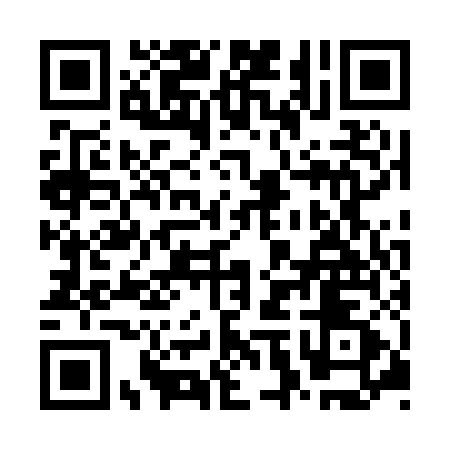 Prayer times for Allmannsweier, GermanyWed 1 May 2024 - Fri 31 May 2024High Latitude Method: Angle Based RulePrayer Calculation Method: Muslim World LeagueAsar Calculation Method: ShafiPrayer times provided by https://www.salahtimes.comDateDayFajrSunriseDhuhrAsrMaghribIsha1Wed3:586:091:265:268:4310:462Thu3:556:071:265:268:4510:483Fri3:526:061:265:278:4610:514Sat3:506:041:265:278:4810:535Sun3:476:031:265:288:4910:556Mon3:446:011:255:288:5110:587Tue3:416:001:255:298:5211:008Wed3:395:581:255:308:5311:039Thu3:365:571:255:308:5511:0510Fri3:335:551:255:318:5611:0811Sat3:305:541:255:318:5711:1012Sun3:285:521:255:328:5911:1313Mon3:255:511:255:329:0011:1514Tue3:225:501:255:339:0111:1815Wed3:195:481:255:339:0311:2016Thu3:175:471:255:349:0411:2317Fri3:145:461:255:349:0511:2618Sat3:115:451:255:349:0711:2819Sun3:095:441:255:359:0811:3120Mon3:085:421:255:359:0911:3321Tue3:085:411:265:369:1011:3522Wed3:085:401:265:369:1211:3623Thu3:075:391:265:379:1311:3624Fri3:075:381:265:379:1411:3725Sat3:075:371:265:389:1511:3726Sun3:065:361:265:389:1611:3827Mon3:065:361:265:399:1711:3828Tue3:065:351:265:399:1811:3929Wed3:065:341:265:399:1911:3930Thu3:055:331:275:409:2011:4031Fri3:055:321:275:409:2111:40